Отдел образования администрации Стародубского районаМуниципальное образовательное учреждение дополнительного образования детейСтародубский центр детского творчества	ПРОГРАММА РАЗВИТИЯСТАРОДУБСКОГО ЦЕНТРА ДЕТСКОГО ТВОРЧЕСТВА НА ПЕРИОД 2014 - 2019 гг.Стародуб - 2014 г.Оглавление.Введение	……………..Паспорт Программа.......................................................................................................................РАЗДЕЛ № 1 информационно-аналитические данныеИсторическая справка………………………………………………..……………………..… Информация о Стародубском центре детского творчества………………………………..РАЗДЕЛ №2 характеристика  социального заказа на образовательные услуги ………...2.1 Характеристика социума. …………………………………………………………………….2.2 Социальный заказ…………………………………………………………………………….. 2.3 Требования к педагогам……………………………………………………………………….РАЗДЕЛ №3  моделирование образовательной деятельности с учетом социального заказа.3.1 Модель выпускника………………………………………….………………………………… РАЗДЕЛ №4  проблемно – ориентированный анализ4.1Проблемы уровня образовательной подготовки…………………………………………..Проблемы воспитательной работы…………………………………….……………………..4.3Проблемы педагогических кадров…………………………………………..…………………..4.5Проблемы мотивации и адаптации учащихся…………………………………..……………4.6Проблема материально-технического обеспечения и условий деятельности педагогов СЦДТРАЗДЕЛ № 5 цели и задачи учебно – воспитательного процесса5.1Концепция развития Центра детского творчества (2006-2009)……………………………..Модель Центр детского творчества	……Особенности учебного плана	……Особенности воспитательной системы	……5.5Изменения в управлении	…..РАЗДЕЛ № 6 план деятельности по реализации целей и задачСодержание концепции	….РАЗДЕЛ №7 стратегия и задачиСтратегия и задачи перехода Центра детского творчества в работе по- новому ……7.2План действия по реализации 1-го этапа программы развития Центра детского творчества …РАЗДЕЛ № 8 управление реализацией образовательной программыОжидаемый результат	…..9 Список литературы	…..10 Приложения	Паспорт программыРАЗДЕЛ № 1 информационно-аналитические данные1.1.  Историческая справка     С 1992 года в районе путем объединения Дома пионеров, клуба «Юность», спортивной школы и станции юных техников был создан Центр детского творчества.Цель – предоставление образовательных услуг в сфере дополнительного образования детей города и района. С 1999 года был проведен ряд мер по укрупнению Центра и расширению сферы услуг, так как это было необходимо прежде всего самим детям. Открыты:  отделение изобразительное искусство, историко–краеведческий клуб «Русич», спортивный клуб «Олимп», клуб «Абитуриент» как альтернатива платной репетиторской подготовке детей к ЕГЭ и поступлениям в ВУЗы;  детский компьютерный Центр; детская общественная организация союз подростковых детских пионерских общественных организаций (далее СПДПО)  и многое другое.     В 2005 году в связи с вступлением в силу 131 закона РФ, произошла смена собственника, Центр был передан МО городскому округу "Город Стародуб".      В настоящий момент в СЦДТ работает 36 кружков, в которых обучается 398 учащихся. Дети  получают дополнительные знания, приобретают умения и навыки. Занятия в рамках единого учебного плана и программ  проводятся на базе Стародубского центра детского творчества  и по договоренности в   школах города №1, №2, №3, на базе детских садов  «Гуси – лебеди»,  «Солнышко». На занятия в Центр приезжают дети из сел района.1.2. Информация о Стародубском центре детского творчества1.Общие сведения об учреждении :Учредители:Устав учрежденияМесто  регистрации Устава  Межрайонная  ИФНС России № 10 по Брянской областиОГРН  1023200978371   от 19 декабря 2011 годаРегистрационное свидетельство № 001800481 от «11» июня 1999  годаЛицензия № 2157 от «27» декабря  2011 годаОсновные направленности деятельности в соответствии с реализуемыми образовательными программами:Художественно - эстетическаяТуристко –краеведческаяФизкультурно- спортивнаяСоциально – педагогическаяНаучно – техническая2.Руководители учрежденияСведения о руководителях  учреждения3. Образовательные программы:Центр реализует дополнительные общеобразовательные общеразвивающие программы  по направленностям:Физкультурно – спортивная:- дополнительная общеразвивающая программа «Спортивные игры», срок реализации 6 лет;- дополнительная общеразвивающая программа «Шахматы», срок реализации 2 года.Научно – техническая: - дополнительная общеразвивающая программа «Компьютерные технологии», срок реализации 4 года.Художественно-эстетическая: - дополнительная общеразвивающая программа «Вокальное искусство», срок реализации 8 лет;- дополнительная общеразвивающая программа «Театральное творчество», срок реализации 6 лет;- дополнительная общеразвивающая программа «Хореографическое искусство», срок реализации 6 лет;- дополнительная общеразвивающая программа «Изобразительное искусство», срок реализации 6 лет;- дополнительная общеразвивающая программа «Делаем сами», срок реализации 3 года.Туристско- краеведческая:- дополнительная общеразвивающая программа «Историческое краеведение», срок реализации 4 года.Социально-педагогическая:- дополнительная общеразвивающая программа «Школа актива», срок реализации 1 год.1. По срокам реализации:2. По целям обучения программы:       Системность оценки освоения обучающимися образовательных программ:Фиксация результатов выполнения образовательных программ заключается в механизме  контрольно-диагностической связи между педагогом, обучающимся  и родителями по поводу успешности образовательного процесса, равно как и самостоятельного определения этой связи обучающимися, а также  разработка проектов, портфелей  достижений,  заданий творческого характера, мониторинговые исследования, листы достижений, листы наблюдений, журналы, справки по результатам  внутрицентровского контроля.Форма или методика оценки усвоения программ  Внедрение системы оценки итоговых знаний, выдача удостоверений о получении дополнительного образования, мониторинг, тестовые задания,  сочетание объективной и стандартизированной экспертной форм оценки;  адекватность используемой формы задания (с выбором ответа, с кратким ответом, с развернутым ответом) проверяемым знаниям и умениям; выставки детского творчества, конкурсные  работы, олимпиады.4. Сведения о педагогических  кадрах:2013– 2014 учебный годКАЧЕСТВЕННЫЙ И КОЛИЧЕСТВЕННЫЙ СОСТАВ ПЕДАГОГИЧЕСКИХ РАБОТНИКОВАНАЛИЗ  КАДРОВОГО ОБЕСПЕЧЕНИЯ ЗА 3 ГОДАКадровый состав:Сравнительная характеристика педагогов по категориямСравнительная характеристика педагогов по образованиюСравнительная характеристика педагогов по стажу.	Сравнительная характеристика педагогов по возрасту	Повышение квалификации работниками Центра.5. Обучающиеся учрежденияРазвитие направленностей деятельности СЦДТСтруктура контингента обучающихся по социальному статусу.Обучение осуществляется в одновозрастных и разновозрастных объединениях по интересам.Продолжительность занятий:в группах с детьми 5-8 лет - 35 мин., не более 2 час/нед.в группах с детьми 9-10 лет 1 и 2 года обучения - 2 академических часапо 45 мин, не более 6 час/нед.в группах с детьми старше 11 лет 2 и 3 годов обучения в соответствии стребованиями образовательных программ - 3 академических часа по 45мин, 8-12 час/нед.в группах с детьми старше 11 лет совершенствования мастерства свыше3-х  лет  обучения  в   соответствии   с  требованиями   образовательныхпрограмм — 3 академических часа по 45 мин. (12-18 час/нед).Контингент учащихся:Девочки - 241чел.	Мальчики - 190 чел.Возрастной состав:
5-9 лет - 154 чел.10-14 лет. - 239 чел.15-17 лет. - 38 челНаполняемость групп:Декоративно-прикладного творчества 10 - 12 чел.Художественно-эстетического	10-15 чел.Спортивно-технического и технического          6 -10 чел.Туристско-краеведческого	10-15 чел.Общественной направленности	10-15 чел.При   обучении   в   группах   «мастерства»   (4   ступени)   численностьсоставляет 8-12 чел.7. Материально- техническое и  информационное обеспечение образовательного процесса8. Источники финансирования:Бюджетные    естьМуниципальные  нетСпонсоры  нетВнебюджет  естьХарактеристика  социального заказа на образовательные услуги. Проблема качества образования встает со всей остротой в условиях социально-экономических перемен и модернизации системы образования. Отношение к качеству как важнейшему фактору повышения уровня жизни, экономической, социальной и экологической безопасности, как к национальной идее, как к одной из фундаментальных категорий, определяющих успешное развитие человека и общества, требует поиска новых целевых установок в образовательной политике, кардинального пересмотра традиционных взглядов и представлений о качестве образования и путях его обеспечения.  Современная система дополнительного образования многообразна и сложна, она непрерывно изменяется. Обновление предполагает решение ряда системных задач: нормативно-правовых, экономических и содержательных. Первостепенной из них является задача достижения нового, современного качества образования. В общегосударственном плане новое качество образования — это его соответствие современным жизненным потребностям развития страны. В педагогическом плане - это ориентация образования не столько на усвоение обучающимися определенной суммы знаний, сколько на развитие личности. Дополнительное образование должно формировать новую систему универсальных знаний, умений, навыков, а также опыт самостоятельной деятельности и личной ответственности обучающихся. В этой связи от Центра требуется переход на опережающее образование, которое проектируется с учетом прогностичности и прогнозирования требований, предъявляемых к выпускникам в обозримом будущем. В последнее время в научных кругах и нормативных документах стал преобладать компетентностный подход в образовании. Но сразу возникает проблема реализации компетентностного подхода в образовательном процессе Центра. Сложность объясняется следующими факторами:нет единого определения «компетентность», «компетенция», «компетентностный подход»;нет единого механизма, алгоритма, технологии, не разработаны условия перехода образовательного учреждения на компетентностный подход;нет системы оценивания компетенции и т.д. Стране стали нужны люди, умеющие творчески мыслить, способные принимать нестандартные решения, готовые выжить в современных условиях рыночной экономики. Если раньше достаточно было сформировать «всесторонне развитую личность», то теперь это должна быть «всесторонне развитая личность, склонная к инициативному творческому самопроявлению». То есть предполагается формирование творческой личности.2.1 Характеристика социума.Центр детского творчества расположен в сельскохозяйственном районном центре городе Стародубе. В городе находятся 3 средние общеобразовательные школы, казачий кадетский корпус, детские сады, школа искусств, центр эстетического воспитания «Веселый экипаж», спортивная школа, ЦМПС.Родители детей работают в основном на 4 предприятиях города (АО «Сыр Стародубский», ЗАО «Консервсушпрод», ЗАО «Хлебокомбинат», АО «Стародубские колбасы»), в торговле, служат в государственных и бюджетных организациях, занимаются частным предпринимательством и сельским хозяйством.2.2 Социальный заказ.Современный социальный заказ общества, родителей и самих учеников  предполагает ориентацию процесса обучения на самостоятельность учеников, что позволяет им овладеть необходимыми в информационном обществе умениями и навыками и чувствовать себя более уверенными в условиях неопределенности.Регламентированные требования, принятые в сфере дополнительного образования направлены на создание и поддержание атмосферы психологического комфорта, процессов самопознания и самоопределения. Ребенок имеет право на усвоение избранной им образовательной программы в индивидуальном темпе и объеме. Развитие учащихся осуществляется в трех взаимопроникающих направлениях:личностный рост ребенка;совершенствование и развитие его в избранном виде деятельности;повышение его информационной и функциональной грамотности.Для достижения цели выполнения социального заказа должны быть решены следующие задачи:разработка компетентностной модели выпускника на основе социального заказа заинтересованных лиц на образование;проектирование образовательных программ на основе компетентностной модели выпускника;внедрение новых образовательных технологий и принципов организации образовательного  процесса, обеспечивающих эффективную реализацию компетентностной модели выпускника;развитие новых форм и механизмов оценки качества деятельности Центра по реализации образовательных программ;реализация образовательного стандарта путем формирования универсальных учебных действий на основе компетентностного подхода;повышение уровня профессиональной компетентности педагогов;повышение компетентности и конкурентноспособности выпускников.Педагоги дополнительного образования должны постоянно  занимается решением значимых для личности проблем:выбор взглядов, позиций, ценностей;развитие познавательных сил и способностей, оценка своих познавательных возможностей, выявление познавательных интересов;выбор профессиональной деятельности, профессионального образования;выбор среды развития, среды общения.При организации дополнительного образования детей мы будем опираться на приоритетные принципы:Признание права ребенка на свободное самоопределение и самореализацию, на свободу выбора предоставляет ребенку и педагогу возможность выбора индивидуального маршрута на уровне содержания, методики, опыта, сложности, конечного результата для удовлетворения своих интересов, потребностей, реализации собственного жизненного предназначения, осуществления своих целей, развития способностей, творческой самореализацииРазвитие индивидуальности предполагает создание социокультурной среды для максимально свободной реализации заданных природой качеств; организацию индивидуальной помощи детям в реализации первичных базовых потребностей; активное  участие педагога в автономном духовном строительстве. Индивидуальность человека основывается на природных факторах, наследственных задатках и одновременно развертывается и пополняется в процессе социализации, саморазвития, самореализации, сознательного самовоспитания. Если индивидуальность закрепляется и устойчиво проявляется в деятельности человека, его образе жизни, то можно говорить об индивидуальном стиле деятельности, мастере как личностном образовании, стиле жизни. Единство и целостность образования: предполагает, что обучение не замыкается на отдельных знаниях, умениях и навыках, а выходит на формирование личности и становится средством воспитания, видом активной социокультурной самодеятельности ребенка, что возможно при функционировании Центра детского творчества как открытого образовательно-воспитательного и досугового центра в городе, доступного для детей всех возрастных и социальных групп населенияСистемной организации управления учебно-воспитательным процессом:  дополнительное образование,  в отличие от базового, вооружает не суммой знаний учебных предметов, а целостной культурой жизненного (личностного, профессионального) самоопределения, как способа целостного освоения мира, что возможно при условии интеграции, объединяющей все воспитательных сил МБОУ ДОД СЦДТ и социума в единый социально-педагогический процесс;Доверия и поддержки: вера в ребенка, доверие ему, поддержка его устремлений; Прежде всего, - это отказ от авторитарных отношений и переход к отношениям добровольного содействия, творческого соучастия в едином процессе поисково-разработческой, деятельностной, живой коммуникации, где дети вместе со взрослыми становятся проектировщиками и реализаторами своих же замыслов. Творчества:  творчество является одновременно и целью, и средством, и ценностью, и критерием эффективности педагогического процесса. Прежде всего, дополнительное образование способствует творческой самореализации ребенка в различных видах деятельности, формирует потребность в саморазвитии, стимулирует постоянный творческий рост.Сохранение здоровья обучающихся. Представляется вполне справедливым предположение о том, что на здоровье детей оказывает влияние не только избранная образовательным учреждением стратегия образования, но и реализуемые образовательные технологии. В содержательно-концептуальном плане здесь речь идет об актуальном направлении повышении эффективности системы воспитательной работы в том или ином конкретном отделе - научно обоснованном утверждении в воспитательно-образовательной среде Центра детского творчества здорового образа жизни. Опрос родителей и учащихся с целью выявления социального заказа Центру детского творчества показал, что перед коллективом СЦДТ выдвигаются требования с учетом происходящих изменений социальных и экономических условий.2.3 Требования     к     педагогам.Переход на компетентностный подход в образовании обуславливает необходимость  поиска  или создания соответствующей системы оценивания ключевых компетенции учащихся. Для того, чтобы понять, что изменяется в оценивании при реализации компетентностного подхода, проанализируем сравнительную характеристику оценивания в компетентностном и традиционном подходе в образовании.С позиции компетентностного подхода основным результатом деятельности Центра становится формирование компетентностного выпускника, владеющего определенными компетенциями. Компетентностный подход переориентирует систему образования с преимущественной трансляции готового знания на создание условий для овладения учащимися ключевыми компетенциями.Реализация компетентностного подхода предполагает введение инноваций в организацию учебного процесса. Особое место отводится оцениванию результатов обучения по уровню сформированности ключевых компетенции. На сегодняшний день измерение и оценивание компетенции представляет наивысшую трудность как в теоретическом, так и практическом плане. Такое оценивание должно проводиться как целенаправленный упорядоченный процесс определения компетенции, при этом результаты оценки необходимо выражать количественно вне зависимости от того, насколько сложно компетенции поддаются оцениванию.Компетенциям невозможно научить, их можно только сформировать у учащихся на основе приобретения ими знаний, умений, навыков, развития личностных качеств. Ориентация на формирование ключевых компетенции оказывает серьезное влияние на всю систему оценки и контроля учебных достижений учащихся. Оценка должна стать стимулом для успешной учебной и самостоятельной работы учащихся как на занятиях, так и в свободное время. От организации процесса оценивания и объективности в целом зависит отношение учеников к учебной деятельности, их познавательная мотивация.Алгоритм создания системы оценивания ключевых компетенции учащихся в СЦДТ:1. Разработка компетентностной модели выпускника той или иной ступени обучения на основе изучения социального заказа заинтересованных сторон (государство, общество, родители учеников, ученики и педагоги). Компетентностная модель выпускника является результативно-целевой основой проектирования образовательного процесса Центра. Под компетентностной моделью выпускника понимаем некий образ, эталон, идеал, который должен быть реализован, с тем, чтобы выпускник стал конкурентоспособным на рынке труда. Компетентностная модель выступает в виде информационной системы, отражающей структуру образовательного процесса, обеспечивающей адекватный контроль и оценку полученных результатов. Компетентностная модель выпускника той или иной ступени обучения является идеальной целью. Для того, чтобы идеальная цель стала реальной, необходима конкретизация требований к выпускникам. Для этого разрабатывается матрица компетенции.2. Разработка матрицы соотношения ЗУНов и формируемых с их помощью компетенции. Подготовка учащихся осуществляется в ходе изучения множества предметов, и каждый из них должен формировать те или иные качества, компетенции. Матрица компетенции позволяет увидеть ценность каждого навыка в развитии ключевых компетенции учащегося.3. Характеристика  ключевых компетенций  (выявление основ содержания формируемых компетенции). Для облегчения работы педагога по формированию и оцениванию ключевых компетенции предлагаем разработать таблицу «Соотнесение аспектов формирования и оценивания ключевых компетенции учащихся», в которой прописываются формы, методы, приемы, технологии и способы оценивания формируемых ключевых компетенции учащихся по изучаемому направлению.4. Создание стратегии оценивания ключевых компетенции учащихся, разработка системы оценочных шкал и критериев оценки с детально прописанными показателями.5. Создание фонда оценочных средств сформированности ключевых компетенции учащихся. Для оценки каждой из ключевых компетенции разрабатываются задания, по результату которых можно судить об уровне их сформированности.6. Разработка порядка перевода результатов измерения в традиционную шкалу оценивания.7. Разработка процедур и правил оценки. Педагогу необходимо ознакомить учащихся с критериями распределения баллов по видам работ, формами и периодичностью контрольных мероприятий, провести такую разъяснительную работу, чтобы каждому учащемуся стали понятны критерии оценивания, и он отдавал себе отчет, что необходимо сделать, чтобы получить ту или иную отметку. Оценка должна фиксировать выполнение учеником того или иного вида работы, степень продвижения изучения предмета.	8. Следующим шагом является соотнесение единиц содержания образования формируемым компетенциям (технологизация занятия на основе компетентностного подхода «цель - деятельность - компетенция»).	9. Создание мониторинга сформированности ключевых компетенции учащихся. Проявление компетенции осуществляется только в деятельности и доступно наблюдению, фиксации и оценке умения выполнить то или иное действие. В ходе мониторинга можно выявить уровень сформированности той или иной компетенции. Изучение степени сформированности компетенции позволит эффективно управлять образовательным процессом подготовки выпускников в быстро меняющемся мире.      К педагогам дополнительного образования предъявляются новые требования:  Переход в компетентностное образование предполагает выполнение ряда последовательных действий со стороны всех субъектов образовательного процесса и прежде всего педагогов. Педагог должен владеть многообразными методиками и технологиями чтобы развивать у учащихся способность брать на себя ответственность, участвовать в совместном принятии решений, уметь извлекать пользу из опыта, критически относиться к явлениям природы и общества, т.е. реализовывать ключевые компетенции.Изучив различные взгляды  и проанализировав работы ученых- инноваторов  (Н.В. Кузьмина, В.Ю. Кричевский, Л.М. Митина, А.К. Маркова, В.А. Адольф и др.)по вопросам компетентности педагогов,  Центр придерживается  теории А.К. Марковой : "Компетентным считается такой труд  учителя, в котором на достаточно высоком уровне осуществляется педагогическая деятельность, педагогическое общение, реализуется личность учителя, достигаются хорошие результаты в обучении и воспитании учащихся. При этом компетентность определяется также соотношением профессиональных знаний и умений, с одной стороны, и профессиональных позиций, психологических качеств - с другой".Педагоги Центра должны сформировать и развить следующие компетенции:специальная или деятельностная - владение профессиональной деятельностью на высоком уровне, наличие специальных знаний и умение их применять на практике;социальная - владение способами современной профессиональной деятельностью сотрудничества, приемами профессионального общения;личностная - владение способами личностного самовыражения и саморазвития, способами планировать свою профессиональную деятельность, самостоятельно принимать решения, видеть проблему;индивидуальная - владение приемами самореализации, готовность к профессиональному росту, неподверженность профессиональному старению, наличие устойчивой профессиональной мотивации. Педагоги должны быть профессионально      грамотные,      высоко эрудированные, творчески активные, уважающие личность ребёнка.Исходя из современных требований к качеству педагогической деятельности в образовательной системе основными путями развития профессиональной компетентности педагогов в Центре является:Университет мастерства;исследовательская деятельность;инновационная деятельность, освоение новых педагогических технологий;различные формы педагогической поддержки;участие в профессиональных конкурсах;трансляция собственного педагогического опыта;использование ИКТ и др.РАЗДЕЛ №3  моделирование образовательной деятельности с учетом социального заказа.Модель выпускника. Общее положениеВыпускником учреждения дополнительного образования  Стародубского центра детского творчества (СЦДТ) является учащийся СЦДТ, закончивший полный курс обучения по программам объединения (клуба, секции, кружка, студии и пр.) в которых проходил обучение и сдавших выпускные экзамены по теоретическому, практическому курсу и творческую работу в избранном виде деятельности.Выпускник МБОУ ДОД СЦДТ - развивающаяся культурная личность, усвоившая определённые знания, умения, навыки на индивидуальном уровне, готовая к интеграции в постоянно меняющемся обществе. Компетенции, которыми должен обладать выпускник МБОУ ДОД СЦДТ:социальная - способность брать на себя ответственность в совместном принятии решений, регулировать конфликты ненасильственным путем, активно участвовать в функционировании и развитии коллективаполикультурная - понимание различий между расами, этносами и культурами, уважение и способность жить с людьми других религий, языков, культуринтеллектуальная - овладение устным и письменным общением  на достаточном уровне, устанавливать связь событийинформационная - получение представлений о новых технологиях, областях их применения, способность критически относиться к полученной информацииразвивающая - способность и желание непрерывного развития в профессиональном, личностном, общественном планеадаптивная - умение использовать новые технологии, проявляя гибкость в ситуации быстрых измененийделовая - владение специфическим набором знаний, умений, навыков, способность применять их на практикетворческая - своеобразное видение мира, способность определения многофункциональности предметов и возможность их модификации.                       Требования к выпускникуНа протяжении всего срока обучения в СЦДТ обучающийся должен регулярно посещать занятия, строго соблюдать правила поведения для учащихся СЦДТ, успевать по всем предметам в общеобразовательной школе, активно участвовать в общественной жизни Центра.По окончанию полного курса обучения выпускник СЦДТ должен:полностью овладеть программным материалом;Занимающиеся в спортивных секциях должны:Выполнять контрольные нормативы для своего уровня подготовки.Выполнять нормы и требования Единой Всероссийской спортивной классификации и иметь спортивный разряд.Регулярно участвовать в соревнованиях, не иметь вредных привычек.Учащиеся кружков декоративно- прикладного и технического творчества должны в обязательном порядке представить свою итоговую творческую работу в музей
СЦДТ;Учащиеся кружков общественной направленности должны сдать теоретический экзамен по предмету и показать практические навыки;Учащиеся кружков художественно- эстетического творчества должны показать свои достижения художественному совету СЦДТ, активно участвовать в смотрах художественной самодеятельности, концертах.НаграждениеВыпускнику СЦДТ вручается свидетельство установленного образца с указанием его творческих достижений, классификационная книжка (спортсменам- разрядникам).За особые успехи учащиеся награждаются грамотами отдела образования, комитета по делам молодёжи, комитета по физической культуре и спорту, СЦДТ.Ежегодно лучшие из выпускников (коллективов) Центра детского творчества предоставляются на звание «Звезда СЦДТ» с вручением памятного знака, вручением грамоты особого образца и занесением на доску почёта: «Звездный небосвод».КРИТЕРИИПРЕДСТАВЛЕНИЯ ВЫПУСКНИКА СЦДТ НА ЗВАНИЕ «ЗВЕЗДА С ЦДТ».Активное участие в общественной жизни СЦДТ участие в культурно- массовых мероприятиях, субботниках, общественных инициативах и т.д.).Активное участие в российских, областных и зональных соревнованиях, конкурсах, выставках, олимпиадах и т.д.Высокие достижения в выбранном виде деятельности: иметь высокий спортивный разряд, публикации в местной печати (отчёты) о качестве творческих работ, проектов, исследований, собственные творческие выставки, бенефисы (для учащихся ОХЭТ), призовые места в российских, областных и зональных соревнованиях, конкурсах, выставках, смотрах художественной самодеятельности.РАЗДЕЛ № 4 проблемно-ориентированный анализ.На протяжении ряда лет в Центре проводятся аналитические исследования позволяющие выявить проблемы уровня образовательной подготовки, проблемы воспитательной системы, кадрового обеспечения и др. Анкетирование проводилось по разработанным исследовательским технологиям с использованием психолого-педагогический литературы.1. Оценка психологической атмосферы в коллективеНа основании подсчета баллов было выявлено следующее:Уровень дружелюбия –  77,5%Уровень согласия –  61.25%Уровень удовлетворенности -  65%Уровень продуктивности -  75%Уровень теплота -  77,5%Уровень сотрудничество -  77,5%Уровень взаимной поддержки -  76,25%Уровень увлеченность -  68.75%Уровень занимательности  -  71,25%Уровень успешности -  72,5%Следовательно, можно сделать вывод: психологическая атмосфера в коллективе СЦДТ благоприятная, способствующая развитию уровня сотрудничества педагогов и их творческому развитию.2.  Экспресс-диагностика уровня самооценки педагогов Экспресс-диагностику уровня самооценки проходили 11 педагогов СЦДТ из 13 работающих – 84,6%. Средний балл педагогов СЦДТ – 24,8, что  соответствует среднему, нормативному  уровню реалистической оценки своих возможностей. Вывод: Педагогов с завышенным уровнем самооценки среди педагогов СЦДТ не выявлено. Два педагога набрали 29 баллов, что приближено к заниженному уровню самооценки.3. Диагностика социальной эмпатии среди учащихся.В анкетировании приняли участие 39 учащихся СЦДТ отделения «Изобразительное искусство». Большинство детей набрали количество баллов соответствующее среднему уровню эмпатических тенденций - 66.7 % из числа обследованных.  7,7 % детей показали высокий уровень и 25,6 % - низкий уровень.Диаграмма индекса эмпатийности4. Мониторинг педагогических затруднений.Мониторинг  учебно – воспитательного процесса с целью выявления затруднений в педагогической деятельности среди педагогов Центра показал, что:82% -  педагогов владеют методикой педагогической деятельности на уровне  «Знаю, умею, готов показать и помочь другим учителям»17,3% - педагогов владеют методикой педагогической деятельности на уровне «Владею, но полной уверенности нет»0,7% - педагогов владеют методикой педагогической деятельности на уровне «Не владею, но хотел бы познакомиться и научиться применять»5. Мониторинг психологического климата в группах учащихся .Анализ диагностики психологического климата в группах (обобщенный портрет преподавателя учащимися кружка) позволил сделать следующие выводы :У 12,5 % педагогов отличные профессиональные качества, у 75% - хорошие, у 12,5% - удовлетворительные, неудовлетворительных нет.Эмоциональные качества: - 62,5% - отличные, 25% - хорошие, 12.5% - удовлетворительные, 0% - неудовлетворительные.Поведенческие качества: 0% - отличные, 50% - хорошие, 50% - удовлетворительные, 0% - неудовлетворительные
	6. Мониторинг мнения родителей о деятельности СЦДТ.Анализ результатов социального мониторинга родителей за последние года показал рост позитивного мнения родителей о деятельности Стародубского центра детского творчества.2011 – 2012 уч.г. - Уровень удовлетворенности родителей работой центра в среднем составляет 96%2012 – 2013 у.г. - Уровень удовлетворенности родителей работой центра  составляет 98%2013 – 2014 у.г. - Уровень удовлетворенности родителей работой центра  составляет 100%Все полученные  результаты диагностики доводятся до администрации Центра. Сведения используются при перспективном планировании работы «Школы молодого педагога», «Университета мастерства», заседаний «Школа вожатского мастерства», «Совета лидеров СПДПО», дальнейшей концепции развития Центра. Анализ состояния Центра детского творчества - это путь, позволяющий выявить наиболее значимые проблемы и, в конечном итоге, определить предстоящие изменения в деятельности Центра с целью совершенствования качества образовательного процесса и воспитания наших учащихся.Проблемы нашего Центра имеют много общего с проблемами, существующими в общеобразовательных школах, но некоторые из них характерны только для систем дополнительного образования и конкретно нашего учреждения. 4.1  Проблемы уровня образовательной подготовки.Большинство срезов знаний показало, что знания остаются на репродуктивном уровне у 76% учащихся. Важнейшее требование, предъявляемое к современному процессу- образования и  развитию самостоятельности ученика, выполняется пока не всеми педагогами. Образовательная стратегия развития Центра требует изменений. Приоритетными должны стать основные инновационные направления в организации образовательного пространства СЦДТ: процесс обучения с внедрением новых информационных технологий, психолого-педагогического сопровождения, системы контроля и оценки, системы управления, профессиональной подготовки педагога путем:изменения направленности педагогических целей на изменение результативно-целевой основы образования с вводом компетентностного подхода и системы оценки учебных достижений учащихся, введение в контрольно-оценочную деятельность педагога педагогического инструментария, обеспечивающего измерение и оценку сформированности ключевых компетенции учащихся для кружков и клубов – разработка компетентностной модели ученика, определение целей и образовательных результатов, создание критериев и показателей для оценки  качества образовательных результатов; предъявление  требований к профессиональной компетентности педагогов;формирование системы обобщенных умений и навыков учебного труда, как основы учебных компетенций;изменение характера взаимодействия педагога и учеников, путем переноса акцента с преподавательской активности педагога на учебную деятельность, основанную на инициативе и ответственности самих учеников;изменение подходов к использованию в образовательном процессе технологий обучения и возможностей информационных компьютерных технологий, ориентация на использование информационных технологий в сочетании с технологиями  развития критического мышления, проектными, исследовательскими технологиями;овладение педагогами новыми профессиональными ролями (организатора, координатора, помощника, консультанта);изменение оценки достижений учащихся на основе взаимодополнения количественной (успеваемость) и качественной характеристики образовательных результатов (портфолио, профиль умений, дневник достижений);изменение системы управления образовательным процессом с элементами делегирования управленческих полномочий;развитие общественно-государственного управления и социального партнерства.Выбор ключевой идеи определяется проблемами, связанными с формированием учебно-познавательной деятельности учащихся, как важнейшим принципом образования, развития личности его дальнейшего самоопределения. Обеспечению учащихся способами учебно-познавательной деятельности в современной образовательной практике уделяется недостаточно внимания. С недооценкой освоения учащимися способов осуществления учебно-познавательной деятельности непосредственно связано сообщение готовых знаний, вербальное изложение, преобладание объяснительно-иллюстративного и репродуктивного методов обучения, доминирование которых существенно затрудняет развитие. Поэтому необходимы изменения в процессуальном блоке педагогической системы, которые обеспечивали бы ее переориентацию с формальных показателей успешности образования на развитие личности, подготовка компетентных выпускников, конкурентоспособных на рынке труда и  предусматривали  существенное преобразование образовательного процесса за счет информационно - технологической основы обучения и использования образовательных технологий с учетом их специфики и возрастных особенностей.Развитие интеллекта, творческого потенциала, обеспечение общей процедуры саморазвития личности в процессе обучения, должны не провозглашаться, а обеспечиваться технологически в учебном процессе, построенном на принципиально иных методических подходах, отличных от традиционных методов усвоения знаний.Сегодня в педагогике признаются важность и значимость построения технологий обучения с использованием информационных технологий, теоретически обоснована перспективность их применения в образовательном процессе.Одним из наиболее важных и актуальных направлений исследований в этой области является проектирование технологических цепочек процедур, приемов, форм взаимодействия педагога и учеников, гарантирующих образовательные результаты.Ключевая проектная идея развития  является основополагающей и определяет  реализацию целей образования посредством технологического проектирования элементов педагогической системы с целью их развития, а так же с целью создания целостной образовательной системы Центра на технологических основаниях, что позволит получить гарантированный образовательный результат, повысить профессиональные  компетентности  педагога  по  компетентностному подходу, подготовить компетентных выпускников. Проблемы воспитательной работы.При проведении воспитательной работы педколлективом  СЦДТ решались следующие задачи:Обеспечение пространства для личностного и интеллектуального роста каждого ребенка, путем оптимизации его информационной и познавательной насыщенности.Формирование гуманистических, гражданско-патриотических, нравственных ориентиров у детей и подростков, посредством отбора и содержания массовых мероприятий с позиции общенациональных и общечеловеческих ценностей.Развитие моделей  ученического самоуправления, используя новейшие формы организации и проведения заседаний актива, его учёбы.Активизация совместной деятельности семьи и СЦДТ, школ города через организацию и проведение организационно- массовой работы.Такое планирование позволяет акцентировать воспитательную работу на наиболее важных сторонах жизни и деятельности учащихся.     В связи с тем , что структура воспитательного блока деятельности видоизменилась, отдача от каждого педагога дополнительного образования , реализующего воспитательную работу – недостаточна.     Творческие группы воспитательных объединений, возглавляемые педагогом организаторам – основная сила , реализующая воспитательную систему. Это всего  22% от общего количества педагогов СЦДТ.   Ученическое самоуправление, имеющее место в детском общественном движении достигло уровня стабильного развития. Созданая модель  ученического самоуправления СЦДТ   находится в стадии становления и эффективность деятельности пока незначительна.   Вырос статус организационно - массовой работы в рамках воспитательного пространства, но существует проблема оценки воспитательного значения финансирования и технического оснащения проводимых мероприятий.    В программе развития СЦДТ необходимо запланировать следующие меры по:развитию модели ученического самоуправления СЦДТ;пропаганде и внедрению новых форм методической работы с родителями;повышению уровня воспитанности учащихся;активизации работы попечительского совета СЦДТ4. 3   Проблема педагогических кадров.              Проблемный анализ показывает, что реалии управления персоналом в СЦДТ характеризуются отрицательным отношением работников (в том числе заслуженных и авторитетных) к правилам и процедурам, педагоги акцентируют межличностные отношения, предпочитают ориентироваться на персоналистски-ценностные основания в отличие от общепринятой управленческой практики, где в основе деловых отношений лежат результативность и эффективность труда.Вследствие чего значительная часть педагогических работников формально и пассивно относятся к своему профессиональному совершенствованию, полагая его делом не своим, но соответствующих инстанций. К таким же формальным и ненужным действиям многие педагогические работники относят теоретическую, исследовательскую и научную деятельность в области педагогики и психологии, а также рациональную управленческую деятельность, связанную с объективным контролем и дифференцированной оценкой профессионализма (прежде всего аттестации); они отрицательно воспринимают попытки административного воздействия на свои профессионально-педагогические средства в направлении личностной ориентации и вариативности образования. Единственно возможной большинство работников считают ЗУНовскую образовательную парадигму, а роль учителя не представляют себе иначе, как авторитарной. Данный подход педагогов тормозит процесс повышения качества, доступности и конкурентноспособности дополнительного образования в интересах обучающихся, их родителей, социальных партнёров и общества в целом через создание единого интеграционного социокультурного и образовательного пространства. Создание социально-педагогических условий повышения качества образования через реализацию компетентностного подхода в СЦДТ. Как следствие, у ряда педагогов наблюдается использование неэффективных форм и методов работы, неумение грамотно составить программу кружка, моделировать цель занятий и задачи, неумения правильно оформить отчетную документацию, проанализировать свою деятельность, провести анализ полученных результатов. Не все педагоги подготовлены к ведению воспитательной работы.Суть дела, исходя из этого, состоит в вовлечении массы педагогических работников и администраторов СЦДТ в деятельность по самосовершенствованию, самопроектированию своего профессионального развития, постоянную рефлексию этого совершенствования и развития, а также в образовательную инновационную деятельность с использованием компьютерных технологий и компетентностного подхода.Проблема мотивации и адаптации учащихся.При проведении занятий педагоги недостаточно уделяют внимание процессу мотивации деятельности детей. У учащихся нет четких представлений о значимости приобретаемых умений и навыкав в своей дальнейшей жизни. Сегодня, в эпоху перехода к постиндустриальному обществу, когда широкое распространение получили информационные технологии, мультимедийные средства, происходит серьезное изменение культуры, что еще недостаточно учитывается педагогами при ведении учебно – воспитательного процесса. В программах мало уделяется внимание предпрофильной и профильной подготовке детей их самоопределению.На занятиях дети разного возраста с различными сроками посещения занятий, что осложняет процесс адаптации учащихся. Педагогам надо чётко воспитывать у детей чувства взаимопомощи, заботы, желания научить другого тому, что умеешь сам. Ещё нет достаточно чёткой системы отслеживания динамики развития личности и результативности образования каждого учащегося.Проблема материально-технического обеспечения (МТО) и условий деятельности педагогов ЦДТ.      Основная проблема МТО заключается в сохранении и расширении материально – технической базы. Необходимо увеличить срок службы имеющегося оборудования путем бережного отношения и технической профилактики Результаты анализа показали:Сильные стороны- Положительная динамика показателей охвата учащихся дополнительным образованием- Положительная динамика показателей призовых мест участия в муниципальных конкурсах- Традиционные мероприятия городского масштаба- Интеграция учреждения дополнительного образования со школами, детскими садами, кадетским корпусом и другими образовательными учреждениями- Хороший  профессиональный  уровень   педагогов Слабые стороны- Несоответствие ресурсов (кадровых, финансовых, материально-технических, методических и пр.) конкретному социальному заказу- Проблема кадрового обеспечения профессионально компетентными специалистами – их пополнения, стимулирования и подготовки к решению современных профессиональных задач.
- Наблюдается тенденция старения педагогических  кадров.
- Материальные условия  работы в системе дополнительного образования не позволяют в необходимой мере привлечь молодые кадры способные заниматься с детьми наиболее популярными и востребованными среди них видами деятельностью. - Низкая оплата труда работников учреждения дополнительного образования детей- Тенденция к замыканию дополнительного образования детей в рамках одного учреждения- Недостаточное взаимодействие субъектов социума в решении проблем дополнительного образования детей - Преобладание традиционных устаревших подходов к образовательному процессу - Качество образовательного процесса по реализуемым программам дополнительного образования детей не всегда соответствует, современным требованиям. Прежде всего, не сформировано современное  представление о качестве дополнительного образования детей; не развиты новые формы его оценки - оценки открытой, прозрачной, критериальной, внешней (а не внутриведомственной).
   - Требуют совершенствования программы работы с одаренными детьми и талантливой молодежью.- Несовпадение предлагаемых дополнительных образовательных услуг с интересами и потребностями жителей города- Недостаточная работа с семьей в дополнительном образованииВозможности- В результатах образовательного процесса дополнительного образования заинтересованы родители и органы местного самоуправления- В результатах взаимодействия заинтересованы образовательные учреждения города. - Высокий спрос потенциальных и реальных потребителей дополнительных образовательных услуг - Наличие детских и молодежных  организаций  школ, и городской детской общественной организации - Система городских олимпиад, конкурсов, конференций различной направленности для всех категорий учащихся.Угрозы (ограничения)- Низкая  оплата труда может привести к уходу творческих   педагогов из сферы дополнительного образования- Относительно низкий культурный уровень социума.- Низкая МТБ и малые помещения СЦДТ.	РАЗДЕЛ № 5 цели и задачи образовательного  процесса5.1 Концепция развития Центра детского творчества Цель: 	построение целостного педагогического процесса в сочетании   организационных, экономических и методических условий для обеспечения функционирования и развития  учреждения дополнительного образования, повышения качества, доступности и конкурентоспособности дополнительного образования в интересах обучающихся, их родителей, социальных партнеров и общества в целом  через взаимодействие социокультурного и образовательного пространства.Миссия учреждения: воспитание социально – компетентной личности и гуманистическое сотрудничество с целью раскрытия и успешной реализации личностного потенциала участников образовательного взаимодействия.Миссия учреждения состоит в следующем: достижение образовательного результата, связанного с формированием ключевых компетентностей учащихся на следующих основаниях:помочь учащимся научиться познаватьформирование интеллектуальной культуры, культуры самоорганизации, самоопределения, исследовательской культуры, информационной культуры;научиться работать умения решать проблемы, самостоятельное целеполагание, планирование и осуществление деятельности, проектирование способов решения, коммуникация и соорганизация, работа с информационными потоками, описание и представление результатов исследовательской деятельности, функциональная грамотность, достижение стандартов образования;научиться жить вместе принятие, понимание и помощь другому человеку, умение работать в группе, осуществлять рефлексию и обсуждение, конструктивно решать конфликты;научиться жить в ладу с самим собою развитие мотивации, рефлексивной самооценки действий и деятельности,  самоконтроль, самооценка, самокоррекция.Приоритетные принципы управления качеством образования:Эффективность (определяется уровнем образованности выпускников, соответствием уровня и содержания их подготовки потребностям и запросам общества, а также положительной динамикой всех показателей Центра в целом и каждого обучающегося в отдельности).Надежность (определяется в реализации принципа преемственности и устойчивости образовательного процесса).Оптимальность (измеряется совокупностью затрат времени, сил и ресурсов в образовании).Устойчивость (предполагает стабильность и преемственность педагогических кадров).Объективность (отражает способность педагогического контроля точно передавать информацию о состоянии контролируемого объекта, процесса).Систематичность (характеризует проведение мониторинга на всех этапах педагогической деятельности).Дифференцированность (предполагает создание обучающемуся права выбора в представленных заданиях и видах деятельности).Прогрессивность (обеспечивает улучшение показателей образовательного процесса).Итеративность (подразумевает реализацию гуманизации и гуманитаризации образовательной среды).Демократичность (предполагает право выбора участниками образо-
вательного процесса своей позиции и участия в управлении Центром).Идея: повысить качество образовательного процесса путем формирования компетенций  ради личностного роста ребенка, повышения профессиональной компетентности педагога и выполнения образовательного заказа родителей, общественности.Основные задачи по достижению цели:ЗдоровьеОбеспечить укрепление здоровья (физического и психического, социальную защиту детей).Реализовать систему мер, обеспечивающую социальную защиту, укрепления здоровья, удовлетворение потребности в физической активности.Выработать систему мер, направленную на обеспечение здорового образа жизни.ОбученностьОбеспечить достижение каждым учащимся уровня образованности, способствующего дальнейшему развитию личности.Сформировать у подростков фундамент образования, необходимый для продолжения образования и полноценного включения в социальную жизнь с учётом индивидуальных особенностей.Обеспечить личностное и профессиональное самоопределение учащихся в условиях образовательной среды СЦДТ на основе наиболее полного учёта интересов, способностей и возможностей.Реализовать содержание деятельности, направленной на стимулирование творческой активности, самореализацию в различных видах познавательной деятельности.Повысить качество образовательного процесса путем внедрения информационных технологий ради личностного роста ребенкаВоспитанностьСформировать систему нравственных ценностей, ориентацию учащихся на достижение личного благополучия, тесно связанного с благополучием других людей, общества в целом.Реализовать деятельность, направленную на формирование мировоззрения, культуры поведения, гражданской позиции на основе общечеловеческих ценностей, народных традиций и культуры.Изучить систему нравственных ценностей, уровень социального развития, положения учащихся в системе межличностных отношений, коммуникативные способности.Основные принципы деятельности СЦДТ: - гуманизация, индивидуализация и дифференциация образования, придание ему личностно-развивающего характера.Кроме них на данном этапе развития СЦДТ может быть выделен ряд ведущих принципов деятельности Центра которые являются основой развития образовательной деятельности.принцип добровольности творческого сотрудничества;принцип систематического подхода к постановке и решению задач образования, воспитания, развития личности и самоопределения;принцип сочетания индивидуальных, групповых и массовых форм работы, индивидуального и коллективного творчества;принцип игры, романтики, интереса;принцип «Лестницы Успеха» ( когда все дела должны иметь успешное завершение).Ценности учрежденияЕдиное представление об идеалах, духовных и нравственных ценностях.Единое представление о цели СЦДТ как о формировании личности учащегося.Личность  не объект, а субъект учебно - воспитательного процесса.Педагог - не информатор, а организатор процесса обучения.Отношение педагога с обучающимся - отношения сотрудничества.Занятие - не средство передачи знаний, а инструмент формирования личности.Воспитание как организация деятельности, как активная форма проявления отношений к окружающей действительности.Планируемый конечный результат - это выпускник СЦДТ, обладающий следующими видами компетентности: общекультурной, социальной, информационной,  допрофессиональной, личностной и интеллектуальной.5.2 Модель Центра детского творчества.1. Особенности образовательного  процесса.Проблема, над которой будет работать коллектив СЦДТ:«Воспитание социально-компетентной личности и гуманистическое сотрудничество с целью раскрытия и успешной реализации личностного потенциала участников образовательного процесса».В СЦДТ происходит максимальное развитие  способностей обучающихся в рамках свободного времени и осознанного свободного выбора. Именно свобода выбора вынуждает педагогов дополнительного образования искать такие технологии обучения и воспитания, когда нет ограничений ни в выборе изучаемых тем, ни в сроках изучения, когда учебный материал самостоятельно добывается учениками в научном исследовании под руководством  педагогов.Анализ запросов учащихся в дополнительном образовании показал, что большинство имеет обширный круг интересов и желают посещать несколько занятий различной направленности. В рамках современной политики образование, и в частности – дополнительное образование - рассматривается как одна из отраслей по оказанию услуг населению, вносящих, определенный вклад в социальную и экономическую жизнь города. Развитие системы дополнительного образования способствует повышению качества  среды города. В частности, влияет на здоровье детей, уровень их образованности и общей культуры, культуры толерантного взаимодействия с людьми и окружающей средой в условиях усиления миграционных процессов; способствует усилению общественной безопасности в силу влияния на снижение агрессивности и  роста правонарушений  в детской и подростковой среде, противодействию распространения в ней негативных явлений; сохранение бесплатности дополнительного образования детей, включение детей из социально неблагополучных семей, детей с ограниченными возможностями здоровья,  является средством их социальной защиты.
Предоставление возможности детям для занятий в системе дополнительного образования является проявлением заботы о человеке, служит укреплению института семьи, поддержке материнства и детства.Главным отличием современных учреждений дополнительного образования  является ориентир на индивидуальность учащегося и развитие его способностей, самостоятельный выбор образовательного маршрута.Ценность дополнительного образования в том, что оно усиливает вариативную составляющую общего образования и помогает ребятам в профессиональном самоопределении, способствует реализации их сил, знаний, полученных в базовом компоненте.В числе функций дополнительного образования:Познавательная - повышение объема и качества знаний, интереса к собственно процессу познания.Социально-адаптивная, обеспечивающая успешную самореализацию личности в окружающей среде.Воспитательная,  способствующая повышению социальной, творческой активности детей и подростков.Информационно-коммуникативная, направленная на расширение и углубление эрудиции и компетентности  обучающегося.Личностно-образующая, результат которой выражен в структуре полноценной личности.Обеспечение культурно - досуговой деятельности.Информационно-методическая, обеспечивающая распространения опыта работы  по воспитанию среди педагогов.Необходимо выделить ряд педагогических условий, обеспечивающих успешность протекания процесса социально-педагогической адаптации обучающихся в условиях обновленного учреждения дополнительного образования: Первое условие: педагогическая поддержка обучающегося в его индивидуальном саморазвитии. Учащийся добровольно выбирает вид занятий, и сам развивает себя.Второе условие - вариативность образования, то - есть возможность образования, поискового, предоставляющего обучающемуся выбор содержания, предмета, форм образования педагога, формирующего у учащегося такую картину, которая обеспечивает ориентацию личности в любых жизненных ситуациях, стимулирующего процесс саморазвития.Третье условие – создание многоуровневой развивающей социокультурной, психолого-педагогической системы. В основу ее функционирования положена идея учреждения дополнительного образования как системы развивающих сред, призванных обеспечить оптимальные условия для реализации творческих способностей каждого учащегося, начиная от уровня формирования интереса к какому-либо виду деятельности и кончая уровнем профессионально-ориентированной и научно-исследовательской деятельности.Четвертое условие – вытекает из третьего. Многоуровневый подход к деятельности позволяет выстроить непрерывные связи образования: от уровня формирования интереса учащегося к избранному виду деятельности до уровня профессионально-ориентированной индивидуальной работы, что делает дополнительное образование доступным для учащихся с различным уровнем сформированности творческой самодеятельности и, следовательно, ставит каждого в ситуацию выбора и успеха.Пятое условие – создание ситуации успеха для индивидуального развития каждого обучающегося.Определяющими тенденциями развития дополнительного образования являются следующие:НА СТРАТЕГИЧЕСКОМ УРОВНЕ:Разработка  программы развития Центра  детского  творчества;Разработка концепции воспитательной системы Центра детского творчества;Разработка общеразвивающих программ Центра детского  творчества;НА ТАКТИЧЕСКОМ УРОВНЕ:Разработка общеразвивающих  программ дополнительного образования  нового поколения и их экспериментальная проверка;Разработка авторских программ.НА СОДЕРЖАТЕЛЬНОМ УРОВНЕ:Обновление содержания дополнительного образования;Формирование благоприятных для обучающихся образовательно-развивающих сред: выявление и создание условий необходимых и достаточных для реализации возрастной потребности в общении;Создание системы самореализации учащихся на основе интеграции идей проектно-проблемной педагогики: формирование у обучающихся способности и готовности к осмыслению ориентации в пространстве возможностей, стимулирование проектирования личностного развития.НА ОРГАНИЗАЦИОННОМ УРОВНЕ:Совершенствование ресурсного обеспечения базы дополнительного образования: создание оптимально-возможных условий для функционирования и развития системы дополнительного образования;Выявление и обоснование возможностей использования интеллектуально-творческого потенциала дополнительного образования учащихся в целях укрепления его финансово-экономических возможностей, как дополнительного ресурса развития системы.НА УПРАВЛЕНЧЕСКОМ УРОВНЕ:Создание нормативно-правовой системы педагогически целесообразной занятости учащихся;Развитие общественно-государственной системы управления сферой дополнительного образования: управление системой дополнительного образования  на основе учета межведомственного характера реализуемых образовательных программ и проектов; развитие коллегиальных форм межведомственного взаимодействия;Осуществление мониторинга потребностей и результатов образовательной деятельности.Реализация данной модели позволяет перевести в режиме творческого поиска коллектив Центра, стабилизировать его состав, решить поставленные задачи, такая логика образовательного процесса Центра позволит предлагать услуги всем желающим, совершенствовать все стороны человеческого «Я».5.3  Особенности учебного плана.Закон РФ «Об образовании в Российской Федерации» (2013 г.), Закон Брянской области "Об образовании в Брянской области" (2013г.), Приказ Министерства образования и науки РФ от 29.08.2013г. № 1008 г. " Об утверждении Порядка организации и осуществления образовательной деятельности по дополнительным образовательным программам"   обусловили введение базисного учебного плана в УДО.Педагогический коллектив СЦДТ изучил и обсудил многие проекты базисных учебных планов предложенных некоторыми изданиями («Внешкольник», 1996 г., №1; «Дополнительное образование», 2000 г., №2, учебно-методическое пособие «Социальный педагог», Екатеринбург, 1998 г.). Все эти варианты представляют значительный интерес в плане развития методологии дополнительного образования, но не являются единственно возможными.Приняв за основу многие концептуальные положения, в СЦДТ разработан рабочий учебный план с учетом особенностей содержания образовательной деятельности и реальных текущих условий Центра.При составлении учебного плана  учитывались:	а) продолжительность и тип занятий ;б) недельная учебная нагрузка учащихся на 1 группу каждого учебного года;в) итоговое количество часов.В целях оптимизации структуры учебного процесса СЦДТ распределение времени и адаптация каждой из образовательных областей для определенного учебного предмета («Требования к предметам дополнительного образования», журнал «Дополнительное образование», 2000 г., №2) осуществляется непосредственно педагогами, ведущими данный курс в рамках календарно-тематического планирования, и не вносится в единый учебный план Центра.Данный учебный план является рабочим, предусматривает возможность необходимых корректив и утверждается ежегодно на педагогическом Совете. Данное обстоятельство обусловлено отсутствием федерального и регионального базисных учебных планов, утвержденных соответствующими управлениями образования в качестве нормативного документа.Образовательный процесс в  Центре базируется на индивидуальных и групповых занятиях.	Учебный план  разработан на основе примерных учебных планов, общеоразовательных программ   для  учреждений дополнительного образования. Для каждого вида общеразвивающей программы приводится перечень обязательных для изучения учебных предметов, отражающих требования федерального стандарта. 5.4 Особенности воспитательной системы.Методологической основой Концепции развития воспитания является комплекс подходов и принципов, обеспечивающих реализацию процесса воспитания на основе понимания целостности и единства воспитания и обучения, а также взаимодействия всех структур в формирующемся воспитательном пространстве Центра.Современная теория воспитания основывается на следующих основных подходах воспитания: аксиологический, деятельностный, системный, компетентностный, культурологический . Все подходы дополняют друг друга и отражают многомерный характер современного воспитания.Базовыми подходами к развитию воспитания в системе образования Центра являются аксиологический, деятельностный, системный подходы.Аксиологический подход рассматривает личность как уникальную ценностную систему, в которой постоянно возникает возможность самоопределения и самоактуализации. Подход подчеркивает первостепенную важность ценностной составляющей воспитательного взаимодействия педагогов и обучающихся и акцентирует внимание на том, что именно ценности определяют цели, содержание и способы воспитания.Деятельностный подход определяет возможность личностного развития ребенка только в рамках той или иной деятельности, субъектом которой он становится, и связывает происходящие в ребенке изменения с изменениями именно в его деятельности.Системный подход предполагает рассмотрение всех компонентов воспитания (целей, задач, содержания, форм, методов и т.п.) во взаимосвязи, целостности. Подход позволяет преодолеть фрагментарность воспитательной работы, объединить и усилить педагогический потенциал различных субъектов воспитания, поднять воспитания на новый качественный уровень.Полноценная реализация названных выше подходов возможна при соблюдении ряда принципов.Принцип целостности, обеспечивающий системность, преемственность воспитания, взаимосвязанность всех его компонентов: целей, содержания, воспитывающей и организационной деятельности, результатов воспитания.Принцип гуманистической направленности воспитания - отношение педагога к обучающимся как к ответственным субъектам собственного развития, субъект-субъектный характер в отношении взаимодействия, оказание психолого-педагогический помощи детям, подросткам, молодежи в процессе социализации.Принцип природосообразности воспитания - научное понимание взаимосвязи природных и социокультурных процессов; воспитание обучающихся сообразно полу и возрасту, формирование ответственности за экологические последствия своих действий и поведения.Принцип культуросообразности, основывающийся на общечеловеческих ценностях, ценностях и нормах общенациональной культуры и региональных традиций, не противоречащих общечеловеческим ценностям.Принцип вариативности воспитательных систем. Образовательное учреждение имеет право на разработку собственной воспитательной системы, исходя из специфики деятельности и имеющихся возможностей и условий, при этом сохраняя общие тенденции воспитания воспитательной системы общего образования.Принцип личностно-значимой деятельности, предполагающий участие детей в различных формах деятельности в соответствии с личностными смыслами, жизненными установками обучающихся.Принцип воспитания в коллективе - воспитание, осуществляемое в детско-взрослых общностях различного типа, дающее растущему человеку положительный опыт социальной жизни и создающее благоприятные условия для позитивно направленных самопознания, самоопределения и самореализации.Принцип преемственности в воспитании - непрерывность процесса воспитания (как на уровне поколений, так и на уровне системы образования), необходимость личностного присвоения воспитанниками культурно-исторических российских ценностей и традиций.Цель и основные задачи развития воспитания в рамках программы развития СЦДТЦелью развития воспитания в рамках программы развития СЦДТ является создание условий для получения обучающимися дополнительного образования и содействие их творческому, интеллектуальному, физическому, духовному, нравственному, и психическому развитию, воспитание патриотизма и гражданственности, а также реализация личностных качеств учащегося в интересах общества и в соответствии с традициями народов России, достижениями российской и мировой культуры.Достижению цели будет способствовать решение следующих задач:- создание научно-методических и мотивационных условий для развития воспитательной системы в образовательном учреждении;- создание условий для повышения положительной мотивации к обучению (повышение доли участия детей и родителей в жизни учреждения);- обеспечение преемственности воспитания на всех ступенях образовательного процесса и согласованное осуществление воспитательного процесса с другими образовательными учреждениями города;-  обновление содержания и методики организации воспитательной деятельности СЦДТ;- развитие социального партнерства образовательного учреждения с другими общественными субъектами в решении задач воспитания детей и молодежи.Положительное влияние на работу в рамках воспитательной системы оказывают следующие факторы:сложившийся творческий коллектив педагогов-единомышленников;реализация потенциальных ресурсов педагогических кадров для совершенствования методики и практики воспитательного воздействия на ребенка;создание благоприятных условий для проявления творческих способностей, организация реальных дел, доступных для детей и дающих конкретный результат;использование современных технологий в организации воспитательного процесса.Современные технологии  не являются единственным средством реформирования образования. Главным стратегическим и технологическим ресурсом всегда был и остаётся именно педагог, от профессионализма, нравственных ценностей, интеллекта которого зависит качество образования.
Педагог дополнительного образования должен обладать следующими личностными качествами:быть чутким и доброжелательным;понимать потребности и интересы детей;иметь высокий уровень интеллектуального развития;обладать широким кругом интересов и умений;быть готовым к выполнению самых разных обязанностей, связанных с обучением и воспитанием детей;быть активным;обладать чувством юмора;располагать творческим потенциалом;проявлять гибкость, быть готовым к пересмотру своих взглядов и постоянному самосовершенствованию. Воспитательная деятельность СЦДТ состоит из направлений:Работа с творческими объединениями детей;Работа с детскими общественными организациями;Работа с ученическим активом СЦДТ;Работа с клубами;Работа с родителями;Работа с трудновоспитуемыми обучающимися;Работа с одаренными  детьми.РАЗДЕЛ №6 Стратегия и задачи6.1. Стратегия и задачи перехода Центра детского творчества в работе по- новому.Цель Программы: Создание организационных, экономических и методических условий для обеспечения функционирования и развития МБОУ ДОД СЦДТ, повышения качества, доступности и конкурентноспособности дополнительного образования в интересах обучающихся, их родителей, социальных партнёров и общества в целом через создание единого интеграционного социокультурного и образовательного пространства. Создание социально-педагогических условий повышения качества образования через реализацию компетентностного подхода в СЦДТ. Задачи Программы, важнейшие целевые показатели:Совершенствование содержания, организационных форм, методов и технологий дополнительного образования детей, разработка программ нового поколения, направленных на развитие инновационной деятельности, информационных технологий, компетентностного подхода.Обеспечение доступности и равных возможностей получения обучающимися дополнительного образования. Расширение диапазона образовательных услуг в соответствии с запросами детей и родителей.Обеспечение необходимых условий для личностного развития, укрепления здоровья, профессионального самоопределения и творческого труда детей;Изменение форм повышения профессиональной компетентности педагогов, имеющихся в учреждении, обеспечение методической и психологической поддержки личностного роста участников образовательного процесса и создание необходимых условий их деятельности.Повышение эффективности управления в учреждении. Совершенствование нормативно-правовой базы деятельности МБОУ ДОД СЦДТ.Обеспечение межведомственного сотрудничества в развитии системы дополнительного образования; активизация социального партнерства с семьей и общественностью города.Создание имиджевой политики Центра детского   творчества. Укрепление материально-технической базы учреждения.Сроки и этапы реализации Программы:Период с 2014 по 2019 годы (включительно)1-й этап – 2014 -2015 гг. - подготовительный (разработка, принятие и внедрение Программы).2-й этап – 2015-2018 гг. - основной (реализация Программы).3-й этап - 2018-2019 гг. - заключительный (подведение итогов и анализ работы по реализации Программы).Этапы реализации:I этап  – 2014 -2015 гг. - подготовительный (разработка, принятие и внедрение Программы).Сентябрь 2014- август 2015г.Цель: Сбор и анализ информации по возможности повышения качества образования в СЦДТ  через реализацию компетентностного подхода в образовательный процесс.Ожидаемый результат. Определение целей, задач и результатов проектирования, основных требований, уровня риска, окружение инновационного проекта, потенциальных участников, требуемое время, ресурсы. Разработка компетентностных моделей выпускника на основе выявленного социального заказа.Разработка компетентностной модели педагога, мониторинга профессиональной компетентности педагога.Совершенствование системы контроля  достижений учащихся. Повышение профессиональной  компетентности  педагога  по  компетентностному подходу. Формирование привлекательного имиджа МБОУ ДОД СЦДТ.2-й этап – 2015-2018 гг. - основной (реализация Программы).Сентябрь 2015 г.- август 2018г.Цель:Внедрение компетентностного подхода в образовательный процесс. Обеспечение доступности и равных возможностей получения обучающимися дополнительного образования. Ожидаемый результат. Расширение возможностей для творческого развития личности ребенка. Личностный рост обучающихся и педагогов, закрепленный в их творческих достижениях.Обеспечение доступности, равных возможностей в получении дополнительного образования детей. Сохранение и развитие сети детских объединений.Востребованность населением реализуемых программ дополнительного образования детей и  удовлетворенность их спектром.Новое качество образовательного процесса.Повышение эффективности системы управления в учреждении.Создание условий для повышения качества знаний учащихся через внедрение ИКТ в УВП и компетентностный подход.3-й этап - 2018-2019 гг. - заключительный (подведение итогов и анализ работы по реализации Программы).                            Сентябрь 2018г. - август 2019 г.Цель:Анализ результатов концепции усовершенствованной модели МБОУ ДОД СЦДТ  и программы ее развития. Подготовка методических рекомендаций и публикаций по проблемам и результатам  реализации программы развития МБОУ ДОД СЦДТ.  Ожидаемый результат. Расширение возможностей для творческого развития личности ребенка. Личностный рост обучающихся и педагогов, закрепленный в их творческих достижениях.Обеспечение доступности, равных возможностей в получении дополнительного образования детей. Сохранение и развитие сети детских объединений.Востребованность населением реализуемых программ дополнительного образования детей и  удовлетворенность их спектром.Новое качество образовательного процесса.Повышение эффективности системы управления в учреждении.Улучшение качественного состава кадров МБОУ ДОД СЦДТ.Увеличится количество социальных партнеров, участвующих в образовательном процессе МБОУ ДОД СЦДТ. Рост имиджа МБОУ ДОД СЦДТ .Положительная динамика роста вовлеченных детей и подростков в творческую деятельность, формирование здорового образа жизни.Улучшение условий труда и жизнедеятельности участников образовательного процесса МБОУ ДОД СЦДТ. Укрепление материально-технической базы учреждения.Удовлетворенность выпускников МБОУ ДОД СЦДТ уровнем полученного образованияУвеличение количества выпускников, поступивших в учебные заведения по профилю обученияЗадачи каждого этапа сведены в таблице:Все указанные задачи взаимосвязаны и решаются в комплексе со следующими взаимозависимыми направлениями деятельности:образовательным,культурно-оздоровительным,досуговым,информационно-методическим.Для выполнения поставленных задач каждым из блоков деятельности администрация Центра ориентирует педагогов дополнительного образования на:постоянное сотрудничество с родителями,содружество со школами, детскими садами, клубами, что ещё в большей
степени способствует практической реализации программы развития, а
значит интересам наших воспитанников.                     РАЗДЕЛ №7 МЕХАНИЗМ  РЕАЛИЗАЦИИ ПРОГРАММЫРеализация программы будет осуществляться посредством конкретных мер по основным направлениям модернизации системы дополнительного образования:- обеспечение доступности дополнительного образования детей; - создание условий для повышения качества дополнительного образования детей; - создание условий для повышения качества профессиональной подготовки педагогов дополнительного образования;- управление развитием системы дополнительного образования детей; - формирование нормативно-правового обеспечения;- формирование воспитательной системы- формирование эффективных экономических отношений в МБОУ ДОД ДДТ.7.1. Обеспечение доступности дополнительного образования детей 7.2. Создание условий для повышения качества профессиональной подготовки педагогов СЦДТ.7.3.Создание условий для повышения качества дополнительного образования детей		7.4. Управление развитием системы дополнительного образования детей7.5 Формирование нормативно-правового обеспечения7.6.Формирование воспитательной системы МБОУ ДОД СЦДТ.5.7. Развитие материально- технического обеспеченияКорт - 1214,8Раздевалка -210,3 дхш - 278Образовательная деятельность учреждения по всем направлениям осуществляется на учебно-материальной базе общей площадью  1144,36 кв.м. на основе договоров о безвозмездном пользовании помещением и имуществом. Учебные кабинеты оборудованы учебной мебелью с учебно-наглядными пособиями, оборудованием для занятий и соответствуют санитарным нормам и правилам по площади, по освещенности и микроклимату. Состояние помещений позволяет обеспечить соблюдение требований пожарной безопасности при осуществлении образовательной деятельности.За последние 3 года приобретено 2 компьютера, 2 сканера, 1 принтер, проектор помогающие работать не только административным, но и педагогическим работникам. Быстрыми темпами происходит старение материально-технической базы учреждения. Основное здание требует капитального ремонта. Не обновляются учебные пособия, технические средства обучения. Для работы в творческом объединении технической направленности необходима материально-техническая база.Для решения стоящих проблем материально-технического обеспечения Дома  детского творчества необходимо:-   проведение капитального ремонта кровли  и  здания;-   приобретение оргтехники;-   приобретение компьютерного класса;-   приобретение рабочего инвентаря и инструментов для технического творчества;-   приобретение мягкого инвентаря, игрушек, развивающих игр; - приобретение для проведения театрально-зрелищных мероприятий высококачественных музыкальных инструментов, сценического оборудования, костюмов, средств связи, специальной мебели;-   приобретение мебели для группы раннего развития;-   приобретение  спортивного инвентаря;- приобретение для организации учебной деятельности художественно-эстетической направленности  сырья для изготовления экспонатов для выставок (Приложение №1).6. Ожидаемые результаты:Программа развития рассчитана на 3 года (сентябрь  2013 года – декабрь  2016 год).Реализация Программы должна дать следующие результаты:Расширение возможностей для творческого развития личности ребенка. Личностный рост обучающихся и педагогов, закрепленный в их творческих достижениях,Обеспечение доступности, равных возможностей в получении дополнительного образования детей в отдаленных  населенных пунктах районах. Сохранение и развитие сети творческих объединений.Востребованнность населением реализуемых программ дополнительного образования детей и  удовлетворенность их спектром 4.  Новое качество образовательного процесса: -       увеличится доля воспитанников, обучающихся в МБОУ ДОД  ДДТ     в соответствии с современными требованиями-      увеличится доля педагогов в МБОУ ДОД ДДТ, работающих в соответствии с современными требованиями;
-       наличие новой системы оценки качества образования   в МБОУ ДОД  ДДТ  на основе компетентного подхода-       динамика количества педагогов дополнительного образования, прошедших повышение квалификации по проблемам современной организации образовательного процесса 
-       доля педагогов дополнительного образования, использующих новые образовательные технологии5.  Повышение эффективности системы управления в учреждении.6.  Улучшение качественного состава кадров МБОУ ДОД  ДДТ.7. Увеличится количество социальных партнеров, участвующих в образовательном процессе МБОУ ДОД  ДДТ.Формирование привлекательного имиджа  МБОУ ДОД  ДДТ.     Положительная динамика роста вовлеченных детей и подростков в творческую деятельность, формирование здорового образа жизни.Улучшение условий труда и жизнедеятельности участников образовательного процесса МБОУ ДОД  ДДТ.   Укрепление материально-технической базы учреждения.Удовлетворенность выпускников МБОУ ДОД  ДДТ уровнем полученного образованияУвеличение количества выпускников, поступивших в учебные заведения по профилю обучения. РАЗДЕЛ № 8 управление реализацией образовательной программыРиски  при реализации Программы и их минимизацияВозможные ограничения:Инертность педагогического коллектива.Неосознанная позиция родителей к образованию.Недостаточная мотивация учащихся к учебной деятельности.Средний потенциальный уровень контингента обучающихся.Недостаточный материально-технический ресурс.Устойчивая тенденция к снижению уровня здоровья в микросоциуме.Области оценки эффективности Программы.Ожидаемый результатразвитие и совершенствование уровня учебно - воспитательного
процесса и, как следствие, всестороннее развитие творческих
способностей детей, наличие высоких результатов обучения и
воспитания; расширение возрастных границ дополнительного образования в СЦДТ в соответствии с меняющимися образовательными потребностями населения, социально - экономической и социально - культурной ситуацией;создание единой воспитательной системы Центра в рамках клубной работы и единого воспитательного пространства.внедрение и эффективное использование педагогами дополнительного образования ИТ, инновационных методик в организации и проведении занятий и воспитательной работы.Положительный результат внедрения образовательных и воспитательных программ.личностный рост ученика и профессиональный рост учителясоздание благоприятного психологического климата взаимоотношений сотрудничества и партнерства в среде школьников, ровесников, семьиустойчивая положительная внутренняя мотивация к учению у учащихся и к педагогической деятельности у педагоговудовлетворение образовательных запросов, требований, ожиданий учащихся, родителей, общества;создание единой информационной сети в учрежденииПотенциал новых информационных технологий  (НИТ) в системе дополнительного образования детей позволит  решать следующие задачи:            1. Усовершенствовать стратегию обновления содержания дополнительного образования детей в СЦДТ, через введение и развитие специальных образовательных программ, ориентированных прямо на НИТ, а также внесение изменений в содержание программ и методик обучения в основных направлениях дополнительного образования детей.            2. Повысить эффективность обучения, определить инновационные подходы к формам взаимодействия в процессе обучения и изменения содержания и характера деятельности обучающего и обучаемого            3. Решить проблемы информационно-методического обеспечения системы дополнительного образования детей — образовательного процесса, информационного сопровождения управленческих структур.            4.  Способствовать развитию системы управления образовательным процессом, его планирования, организации контроля, модернизации механизмов управления системой дополнительного образования детей.Список литературы1 Закон «Об образовании», М. 19962 Конвенция ООН о правах ребёнка, 19893 Роганов П.П. «Концепция воспитания молодежи Брянской области»,
г.Брянск, 20004 Леванова Е. «Готовьтесь работать с подростками», 19935 Поташник М.М., Моисеева A.M. «Управление современной школой (в
вопросах и ответах), М, 1997Лазарев B.C., Поташник М.М. «Как разработать программу управления
развитием школы»,М.,1997Фуникова Н.И. «Региональные особенности организации дополнительного
образования детей», Внешкольник №1, 1998Л.Н. Буйлова, СВ. Кочнева «Организация методической службы
учреждений ДОД», М.2001Г.Л.Ковтун  «Системно-технологические основания организации образовательного процесса -ресурс развития школы».- М. 2006г.10. Журнал для администрации школ «Завуч» -№5, 2008 г.11. Зайцева С.А.,  ИвановВ.В. «Современные информационные технологии в образовании» - 2008г.12. Астахова Т.А.,  Карелина Т.А. «Работа с одаренными детьми в учреждении дополнительного образования детей» - 2008 г.Журналы:«Вестник образования»«Дополнительное образование»«Внешкольник»«Завуч»1.Наименование ПрограммыПрограмма развития Стародубского центра детского творчества на период 2014-2019гг.2. Основание для разработки ПрограммыФЗ "Об образовании в Российской Федерации"Порядок организации и осуществления образовательной деятельности по дополнительным программа.Закон Брянской области "Об образовании в Брянской области"Федеральные, региональные  и муниципальные отраслевые законы, программы.3. Заказчик ПрограммыГородской отдел образования и культуры администрации города Стародуба4. Разработчик МБОУ ДОД Стародубский центр детского творчества5. Цель ПрограммыСоздание организационных, экономических и методических условий для обеспечения функционирования и развития МБОУ ДОД СЦДТ, повышения качества, доступности и конкурентноспособности дополнительного образования в интересах обучающихся, их родителей, социальных партнёров и общества в целом через создание единого интеграционного социокультурного и образовательного пространства. Создание социально-педагогических условий повышения качества образования через реализацию компетентностного подхода в СЦДТ.6. Задачи Программы,важнейшие целевые показателиСовершенствование содержания, организационных форм, методов и технологий дополнительного образования детей, разработка программ нового поколения, направленных на развитие инновационной деятельности, информационных технологий, компетентностного подхода.Обеспечение доступности и равных возможностей получения обучающимися дополнительного образования. Расширение диапазона образовательных услуг в соответствии с запросами детей и родителей.Обеспечение необходимых условий для личностного развития, укрепления здоровья, профессионального самоопределения и творческого труда детей;Изменение форм повышения профессиональной компетентности педагогов, имеющихся в учреждении, обеспечение методической и психологической поддержки личностного роста участников образовательного процесса и создание необходимых условий их деятельности.Повышение эффективности управления в учреждении. Совершенствование нормативно-правовой базы деятельности МБОУ ДОД СЦДТ.Обеспечение межведомственного сотрудничества в развитии системы дополнительного образования; активизация социального партнерства с семьей и общественностью города.Создание имиджевой политики Центра детского   творчества. Укрепление материально-технической базы учреждения.7.Сроки и этапы реализации ПрограммыПериод с 2014 по 2019 годы (включительно)1-й этап – 2014 -2015 гг. - подготовительный (разработка, принятие и внедрение Программы).2-й этап – 2015-2018 гг. - основной (реализация Программы).3-й этап - 2018-2019 гг. - заключительный (подведение итогов и анализ работы по реализации Программы).8. Исполнители ПрограммыПедагогический коллектив и администрация  МБОУ ДОД СЦДТ9. Источники финансирования Бюджетные и внебюджетные средства.10.Ожидаемые конечные результаты реализации ПрограммыРасширение возможностей для творческого развития личности ребенка. Личностный рост обучающихся и педагогов, закрепленный в их творческих достижениях.Обеспечение доступности, равных возможностей в получении дополнительного образования детей. Сохранение и развитие сети детских объединений.Востребованность населением реализуемых программ дополнительного образования детей и  удовлетворенность их спектром.Новое качество образовательного процесса.Повышение эффективности системы управления в учреждении.Улучшение качественного состава кадров МБОУ ДОД СЦДТ.Увеличится количество социальных партнеров, участвующих в образовательном процессе МБОУ ДОД СЦДТ. Формирование привлекательного имиджа МБОУ ДОД СЦДТ .Положительная динамика роста вовлеченных детей и подростков в творческую деятельность, формирование здорового образа жизни.Улучшение условий труда и жизнедеятельности участников образовательного процесса МБОУ ДОД СЦДТ. Укрепление материально-технической базы учреждения.Удовлетворенность выпускников МБОУ ДОД СЦДТ уровнем полученного образованияУвеличение количества выпускников, поступивших в учебные заведения по профилю обучения 11. Система организации контроля за исполнением ПрограммыИсполнители представляют текстовой отчет по реализации Программы заказчику – отделу образования и культуры администрации города СтародубаДата представления отчетов заказчику – ежегодно до 30 августа.Полное наименование учреждения  в соответствии с УставомМуниципальное бюджетное образовательное учреждение дополнительного образования детей Стародубский центр детского творчества (МБОУ ДОД СЦДТ) Юридический адрес243240 Брянская область город Стародуб, ул. Ленина, д. 2Фактический адрес ( при наличии нескольких площадей, на которых ведется образовательная деятельность, указать все адреса)243240 Брянская область город Стародуб, ул. Краснооктябрьская, д. 30243240 Брянская область город Стародуб, ул. Семашко, д. 11Телефон8(48348) 2-48-56Факс-E-mai-Банковские реквизитыИНН/КПП 3227004245/322701001р/с 40701810500011000032БИК 041501001ГРКЦ ГУ БАНКА РОССИИ ПО БРЯНСКОЙОБЛ.Г.БРЯНСК типМуниципальное учреждение дополнительного образования детей – многопрофильное. видЦентр Название организации или частного лицаАдресТелефон/факсМуниципальное образование городской округ "Город Стародуб"243240  Брянская обл., г. Стародуб, ул. Свердлова, д.4(8-48348) 2-24-22Вид образовательной деятельностиНомер и дата лицензииКоличество обучающихсяСрок действияПлатные БесплатныеДополнительное образование детей№ 2157 от «27» декабря  2011 года      500бессрочно  -500ДолжностьФИО (полностью)Стаж работыКвалификационная категорияУченая степень, почетные званияТелефонДиректорТатьянок ТатьянаАнатольевна201-Рабочий: (8-48348) 2-48-56;2011-2012уч.г.2012-2013уч.г.2013-2014уч.г.1 год---2 года1(12,5%)1(12,5%)1(14,3%)3 года1(12,5%)1(12,5%)1(14,3%)4 года 1(12,5%)1(12,5%)1(14,3%)6 лет3(37,5%)3(37,5%)3(42,9%)8 лет1(12,5%)1(12,5%)1(14,3%)10 лет1(12,5%)1(12,5%)-2011-2012 уч.год2012-2013уч.год2013-2014уч.годПознавательная  1(12,5%) 1(12,5%)1(14,3%)Социальной адаптации  -  --Профессиональные прикладные6 (75%)6 (75%)5(71,4%)Спортивно-оздоровительные  -  -Развивающие художественную одаренность1(12,5%)1(12,5%)1(14,3%)Преподавательский составВсегоПо образованиюПо образованиюПо педстажуПо педстажуПо педстажуПо педстажуПо педстажуПо возрастным группамПо возрастным группамПо возрастным группамПо возрастным группамПо возрастным группамПреподавательский составВсегоВысшееСр. спец.До 2-х лет2-5 лет5-10 лет10-20 летСв. 20До 40 лет41-5051-65Св. 65 летСред. возраст1234567891011121314Руководители211--11-11--36Преподаватели1293-3351831-35В т.ч. высшей категории22----2-11--391 категория752-114143--36Соответствие22--11--1-1-44№ п/пДолжность                                           Кол-во                                           Кол-во                                           Кол-во№ п/пДолжность2011-2012уч.г.2012-2013уч.г.2013-2014уч.г.1Директор 1112Заместители директора (по УМР, по ВР, по АХЧ)2 213Руководители подразделений (ОХЭТ,ДПТ)11-4Педагоги-организаторы1115Методисты1116Медработник1117Педагоги 111010Категория /   год 2011-2012уч.г.2012-2013уч.г2013-2014уч.г.Высшая категория-121 категория897Соответствие232Год   /  образованиеВысшееСр. специальноеСреднее2011-2012 уч.г.107-2012-2013 уч.г.106-2013-2014 уч.г.113-Год   /  стажДо 2-х лет2-5 лет5-10 лет10-20 летСв. 202011-2012 уч.г.331822012-2013 уч.г.042822013-2014 уч.г.03461Год   /  возрастДо 40 лет41-5051-65Св. 65 летСред. возраст2011-2012уч.г.1232-37,92012-2013уч.г.1042-36,52013-2014уч.г.941-35,5№ п/пФ.И.О. педагогаДолжностьПовышение квалификации1Кучина Е.И.Педагог д/оБИПКРО – 03.20122Заблоцкий В.М.Педагог д/о--3Ильенко Н.И.Зам.директора по ВРПедагог д/остудентка4Иванова Ю.Г.Педагог-организатор--5Повесмо Т.Н.Методист СПДПОПедагог д/о----6Межуева Е.Н.Педагог д/оБИПКРО – 03.20127Поклонская С.А.Педагог д/оБИПКРО – 06.2013БИПКРО – 10.20138Синица Т.В.Педагог д/оБИПКРО – 11.20119Чекулаева О.П.педагог д/оБИПКРО – 03.201410Татьянок Т.А.Директор СЦДТПедагог д/оБИПКРО - 2010БИПКРО -  май 200811Гусакова  О.С.Педагог д/оБИПКРО – 10.2013 12Шот Г.Д.Педагог д/оБИПКРО -10.201313Кобызь А.Д.Педагог д/о---14Капаева А.И.Педагог д/о---2011 - 122012-132013-14на базе ПУ8--на базе ЦДТ91157140на базе д/садов566065на базе кадетской школы263273на базе школ города225163120всего406412398Направленность2011-20122012-20132013-2014Научно-техническая151642Художественно-эстетическая327318281Туристско-краеведческая---Социально-педагогическая363610 Физкультурно -спортивная647865ГодВсего учащихся в СЦДТСоциальный     статусСоциальный     статусСоциальный     статусСоциальный     статусСоциальный     статусСоциальный     статусСоциальный     статусГодВсего учащихся в СЦДТДети – сироты   ОпекаемыеНеполные семьиМногодетные семьиСемьи переселенцевДети - инвалидыБлагополучные семьи2011-2012406116252-3352012-2013412036412013322013-201439813562221313Целевое использование  помещенийКоличествоВсего кабинетовКоличество целевых  кабинетов для занятийКоличество помещений для массовых мероприятийКоличество спортивных заловКоличество хореографических заловКоличество административных кабинетов851--2 Специальные кабинеты:Методический кабинетБиблиотекаКомпьютерный классМузейМедицинский кабинетСтоловая, буфетМастерскиеКостюмернаяСкладские помещения1-1---111Традиционный подходКомпетентностный подходОценивание приобретенных ЗУНов в терминах единиц содержания: «Чему учим, то и измеряем». Учебный процесс оценивается педагогом путем сравнения с неким эталоном, оценка определяется через число допущенных ошибок. Оценивается по пятибалльной системеЕдиницей измерения потенциала выпускника является не только сумма ЗУНов, а круг задач, потенциально решаемых выпускником, способность к самостоятельному приобретению знаний. Система оценивания учебных достижений учащихся через многообразие педагогического инструментария мониторинга (портфолио, карта самостоятельной работы, комбинированные тесты и т.д.). Задача педагога - обеспечение соответствия методов обучения и процедур оценивания. Основная цель оценивания - развитие познавательной активности и мотивации к изучению предмета.№12345678910баллы23403626232425323029Средний балл1, 83,12,821,81,81,92,52,32,2Направление деятельности, задачи2014-20152015-20162016-20172017-20182018-20191. Изменение структуры управления. Создание банка данных управленческой информации. *****Повышение эффективности управления в учреждении.*****Создание имиджевой политики Центра детского творчества.*****Создание условий для профессионального роста педагогов д/о, обеспечение методической и психологической поддержки.*****Систематизация баз данных:- создание системы быстрого поиска информации;- создание внутрицентровской унифицированной статотчетности.**Создание организационных, экономических и методических условий для обеспечения функционирования и развития МБОУ ДОД СЦДТ, повышения доступности и конкурентноспособности.*****Обеспечение межведомственного сотрудничества в развитии системы дополнительного образования; ****Создание условий для обновления содержания образования.****Построение полной картины кадрового, профессионального распределения участников, проработка способов их координации и кооперации.***Определение основных идей реализации проекта, круга основных активных участников проекта, круга пассивных участников проекта, мотивации  участников проекта.**Совершенствование нормативно-правовой базы деятельности МБОУ ДОД СЦДТ.****Укрепление материально-технической базы учреждения.****2. Организация УВП.Обеспечение педагогов СЦДТ методическими и дидактическими материалами по вопросам внедрения и реализации компетентностного подхода в СЦДТ. *****Использование компетентностного подхода в системе ВР Центра.*****Обеспечение доступности и равных возможностей получения обучающимися дополнительного образования .**Формирование общеучебных навыков и умений .**Обмен информацией по внедрению компетентностного подхода в процесс обучения и воспитания учащихся.**Расширение диапазона образовательных услуг в соответствии с запросами детей и родителей .**Формирование информационной компетентности участников образовательного процесса.**Создание банка методической информации (различные виды сценариев занятий и мероприятий, направленных на улучшение имиджа  Центра).**Обеспечение необходимых условий для личностного развития, укрепления здоровья, профессионального самоопределения и творчества детей.**Развитие интернет ресурса СЦДТ.**Диагностика уровня ЗУНов учащихся.**Повышение качества ЗУНов учащихся.**Разработка компетентностных моделей по уровням обучения, разработка критериев, показателей, способов отслеживания сформированности компетентности выпускника**Повышение профессиональной компетентности педагогов, обеспечение методической и психологической поддержки личностного роста участников образовательного процесса.*3. Обновление содержания образованияПриступить к внедрению компетентностного подхода в общеразвивающие  программы  **4. Освоение передовых образовательных технологий и методик.Создание условий для:совершенствования содержания дополнительного образования детей;освоения компетентностного подхода в обучении;освоения информационных технологий;дальнейшего развития применения ИКТ в УВП.**5. ВоспитаниеСоздание банка данных по всем категориям обучающихся в СЦДТ*****Выявление потребностей и интересов обучающихся для повышения качества дополнительного образования*Внедрение новых форм воспитательной работы для организации творческой деятельности детей и подростков, в ходе которой осуществляется личностный рост и социализация личности*****Укрепление взаимосвязи семьи и СЦДТ*****Организация коллективной творческой деятельности, развитие ученического самоуправления,  ориентированного на общечеловеческие и национальные  ценности.*****Укрепление взаимосвязи семьи и Центра*****Модернизация воспитательных программ «Одаренный ребенок», «Трудный ребенок» *****Создание и внедрение комплексной программы «Правильный выбор» *****Развитие работы с детскими общественными организациями с привлечением к деятельности обучающихся*****Работа пресс-центра*****№п/пНаименование мероприятийСрокиисполненияИсполнители 1.Сохранение и развитие сети образовательных творческих  объединений на базах всех общеобразовательных учрежденийвесь периодАдминистрация МБОУ ДОД СЦДТ, педагоги дополнительного образования2.Обеспечение социально-педагогической, психолого-педагогической поддержки обучающимся в  системе дополнительного образования.Весь периодпедагоги дополнительного образования совместно с педагогами-организаторами3.Проведение мониторинга по изучению спроса на услуги дополнительного образования детейВесь периодАдминистрация МБОУ ДОД СЦДТ  4.Совершенствование сайта МБОУ ДОД СЦДТ, обновление информации.  2014 годВесь периодАдминистрация МБОУ ДОД СЦДТ, педагоги  5.Разработка концепции воспитательной системы и программы по ее построению.2016 годАдминистрация МБОУ ДОД СЦДТ  № п/пНаименование мероприятийСроки исполненияИсполнители 1.Информационное обеспечение:Пополнение книжного фонда;Весь период.Директор 2.Создание банка данных:Методических разработок;Методических рекомендаций;Программ;Сценариев.Весь периодЗам.директора по УМР,УВР3.Совершенствование работы "Университета мастерства" Весь период, методист4.Проведение педагогических советов по темам: - «Внедрение компетентностного подхода в процесс обучения и воспитания учащихся, личностно-ориентированное образование»;- "Профессиональная компетентность педагогов дополнительного образования";- "Развитие коммуникативных компетенций у педагога дополнительного образования"- Профессиональная компетентность педагога как интегрированный личностный ресурс" и др.Весь периодДиректор, заместитель директора по УМР, по УВР, методист5.Создать творческие группы по обобщению опыта работы педагоговВ течение всего периодаАдминистрация МБОУ ДОД СЦДТ  6.Проведение мастер – классов, открытых занятий педагоговВ течение всего периодаПедагоги7.Выступления на городском МО :«Новые образовательные технологии на занятиях в учреждениях дополнительного образования детей»«Здоровьесберегающие технологии в дополнительном образовании» "Компетентностный  подход  в процессе обучения и воспитания учащихся МБОУ ДОД СЦДТ"201520162017Педагоги8.Проведение городских семинаров – практикумов для педагогов и учащихся по декоративно-прикладному творчеству: - "Рождественский сувенир"- "Подарки для пап и мам"- "подарок своими руками"- "Домашний декор" и др.ежегодноПедагоги, учащиеся9.Участие в конкурсах профессионального мастерстваПостоянноПедагоги10.Выпуск статей из опыта работы педагогов дополнительного образования.В течение всего периодаПедагоги, заместители, методист, педагог-организатор11.Участие в городских , областных  семинарах В течение всего периодаАдминистрация МБОУ ДОД СЦДТ, педагоги  12.Повышение квалификацииВ течение всего периодаАдминистрация МБОУ ДОД СЦДТ, педагоги  13.Дистанционное повышение квалификацииВ течение всего периодаАдминистрация МБОУ ДОД СЦДТ, педагоги  14.Проведение городских методических днейВ течение всего периодаАдминистрация МБОУ ДОД СЦДТ, педагоги  № п/пНаименование мероприятийСроки исполненияИсполнители 1.Провести экспертизу программно-методического обеспечения образовательного процесса.Администрация МБОУ ДОД СЦДТ  2.Разработка авторских программВесь периодПедагоги дополнительного образования3.Разработка и реализация общеразвивающих программ нового поколения, отвечающих запросам различных категорий обучающихся и их родителей:- расширение спектра общеразвивающих программ практической направленности и  обеспечивающих успех в деловой жизни для наиболее полного удовлетворения интересов и потребностей обучающихся;
- разработка и реализация общеразвивающих программ дополнительного образования, привлекательных для обучающихся среднего и старшего возраста и обеспечивающих их занятость в свободное от учебы время во второй половине дняВесь периодАдминистрация МБОУ ДОД СЦДТ,педагоги дополнительного образования4.Участие в конкурсах методических разработокВесь периодАдминистрация МБОУ ДОД СЦДТ  5.Организация и проведение выставок детского творчества по изобразительному искусству и декоративно-прикладному творчеству ЕжегодноАдминистрация МБОУ ДОД СЦДТ  6.Организация и проведение соревнований по шахматамВ течение всего периодаАдминистрация МБОУ ДОД СЦДТ, педагоги7.Проведение конкурсов, культурно-массовых мероприятий в каникулярный период     ЕжегодноАдминистрация МБОУ ДОД СЦДТ, педагоги  8.Организация и проведение городских конкурсов и культурно - массовых мероприятийЕжегодноГородской отдел образования и культуры, МБОУ ДОД СЦДТ  9.Организация и проведение соревнований по информационным технологиям "WEB- планета"ЕжегодноМБОУ ДОД СЦДТ  10.Проведение родительских собраний в творческих объединенияхЕжегодноПедагоги№ п/пНаименование мероприятийСроки исполненияИсполнители 1.Разработка системы мониторинга образовательной деятельности:-разработка плана контроля и регулирования МБОУ ДОД СЦДТ; 
-разработка показателей оценки текущих и итоговых достижений обучающихся;
-мониторинг деятельности педагогов дополнительного образования;
-включение родителей, общественности, работодателей в систему мониторинга.Ежегодно2015Весь период Весь периодАдминистрация МБОУ ДОД СЦДТ  2.Утверждение образовательных общеразвивающих программ Весь периодМС СЦДТ, Директор 3.Педагогический совет: «Анализ реализации программы развития»ЕжегодноАдминистрация МБОУ ДОД СЦДТ  № п/пНаименование мероприятийСроки исполненияОтветственные 1.Разработка программы развития МБОУ ДОД СЦДТ	2014 г.	Директор, зам.дир. по УМР и УВ2.Разработка и корректировка учебного планаЕжегодноДиректор, зам.директора по УМР3.Совершенствование положений МБОУ ДОД СЦДТ с учетом реализации новой программы развития 2014-2016 г.г.Директор, зам.директора по УР,УВР4.Актуализация, систематизация и информатизация делопроизводства  МБОУ ДОД  СЦДТЕжегодноДиректор, зам.директора по УМР,УВР, секретарь5.Разработка и утверждение  новой  редакции Устава  МБОУ  ДОД  СЦДТ2015-.г.Директор, зам.директора по УМР№ п/пНаименование мероприятийСроки исполненияИсполнители 1.Приведение в соответствие нормативно- правовых документов, регламентирующих воспитательную деятельность МБОУ ДОД СЦДТ  2015Администрация МБОУ ДОД СЦДТ  2.Разработка и реализация плана воспитательной работы  МБОУ ДОД СЦДТ  ЕжегодноЗам. директора по воспитательной работе3.Освоение и внедрение современных воспитательных технологий в деятельность МБОУ ДОД СЦДТ  Весь периодЗам. директора по УВР, педагоги дополнительного образования	4. Программно-методическое обеспечение развития воспитательной деятельностиВесь периодАдминистрация МБОУ ДОД СЦДТ  	5.Разработка и реализация новых  проектов  воспитательной работы  МБОУ ДОД СЦДТ: - «Каникулы»;-  «Семья»Весь периодЗам. директора по воспитательной работе, педагоги дополнительного образования 	6. Совершенствование системы профилактической работы с несовершеннолетними                                                                                                                                                                                                                                                                                                                                                                                                                                                                                                                                                                                                                                                                                                                                                                                                                                                                                                                                                                                                                                                                                                                                                                                                                                                                                                                                                                                                                                                                                         Весь периодАдминистрация МБОУ ДОД СЦДТ, педагоги дополнительного  образованияФинансово – экономические.Уменьшение объема финансирования.Недостаточный уровень оплаты труда.Дополнительные затраты на выполнение новых требований.Меры по снижению риска.Эффективное распределение финансовых средств с учетом нормативного финансирования.Постоянный мониторинг качества предоставляемых Центром образовательных услуг.Социально-экономические.Уменьшение спроса на предоставляемые услуги.Мобильность в смене предоставления  образовательных услуг.Социальные риски.Снижение качества предоставляемых образовательных  услуг.Квалификация и профессионализм педагогов.Трудности с набором квалифицированных кадров.Производственные конфликты.Управление в условиях сопротивления.Реализация системы стимулирования труда и  повышения профессионального уровня педагога.Психологическое сопровождение деятельности педагога.Маркетинговые риски.Качество выполнения требований родителей и учащихся.Конкуренция.Ошибка в выборе для социума видов услуг.Маркетинговые исследованияРекламная деятельность.ОбразовательныеСоциальныеУправленческиекачество обученности учащихся;количество учащихся, участвующих в проектной, исследовательской деятельности по внедрению ИТ в образовательный и воспитательный процесс;количество учащихся, победивших в конкурсах, выставках, соревнованиях;количество педагогов, использующих новые образовательные технологии и ИКТ;количество педагогов, участвующих в инновационной деятельности.стиль отношений в  коллективе;уровень самореализации самоопределения учащихся;психологический комфорт;уровень готовности к продолжению образования;уровень доверия родителей к деятельности учреждения;степень реализации здоровьесбережения;степень обеспечения индивидуальных образовательных запросов;степень социального обеспечения.уровень мотивации всех участников педагогического процесса;уровень корпоративной культуры;уровень использования ИКТ в системе контроля и оценки учебных достижений;доля внебюджетных поступлений в фонд развития учреждения;государственно-общественный характер управления.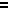 